La storia di Pippi Calzelunghe è una storia per bambini scritta dalla scrittrice svedese Astrid Lindgren. Oltre al libro che e' famozissimo ha avuto molto sucesso anche la serie televisiva, guardata non solo dai bambini ma anche dai adulti.La protagonista è Pippilotta Viktualia Rullgardina Socciamenta Efraisilla, detta più semplicemente Pippi Calzelunghe. Pippi e' una ragazzina molto corraggiosa che vive in una grande villa, Villa Villacolle, con l'unica compagnia di un cavallo a pallini neri chiamato Zietto e una scimmietta di nome Signor Nilsson. Pippi e' molto conosciuta perche ha una forza estrema. Gli unici ragazzini che fanno amicizia con lei sono i due fratelli Tommy e Annika, che condividono molte avventure con Pippi. Le avventure si concluderanno con una spedizione nei Mari del Sud per liberare il padre di Pippi, il capitano di mare Efraim Calzelunghe, tenuto prigioniero dai pirati sull'isola immaginaria di Taka Tuka. 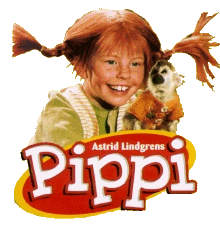 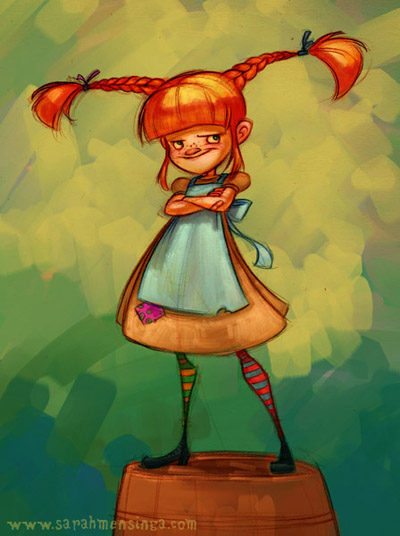 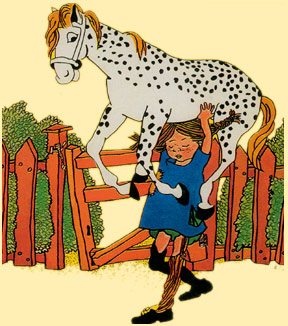 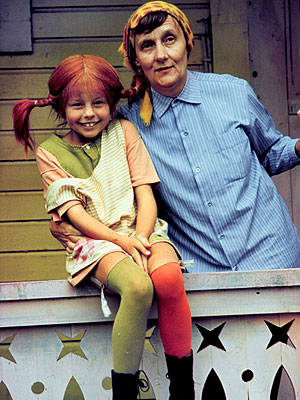 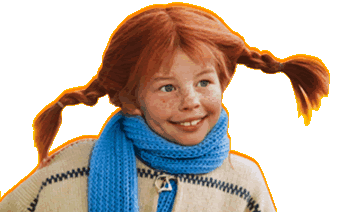 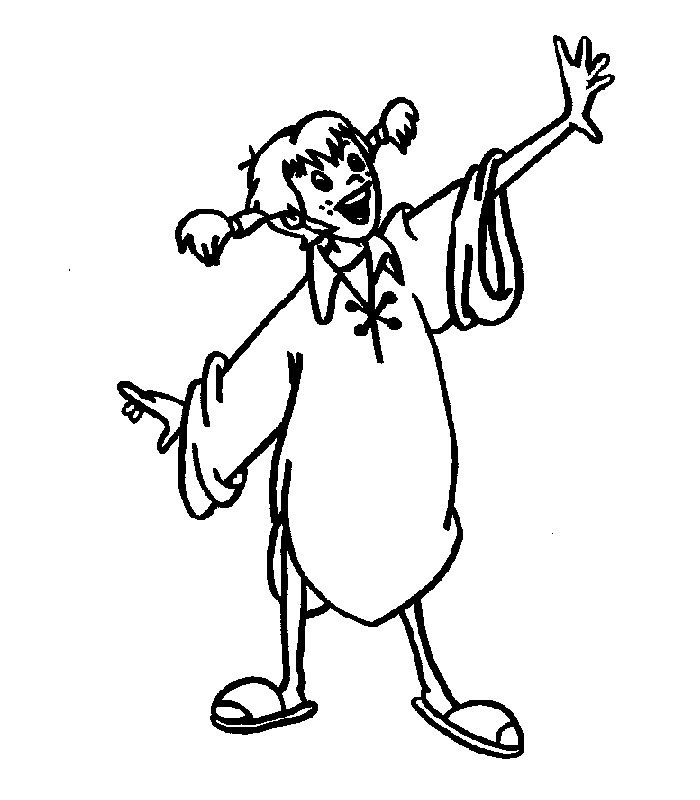 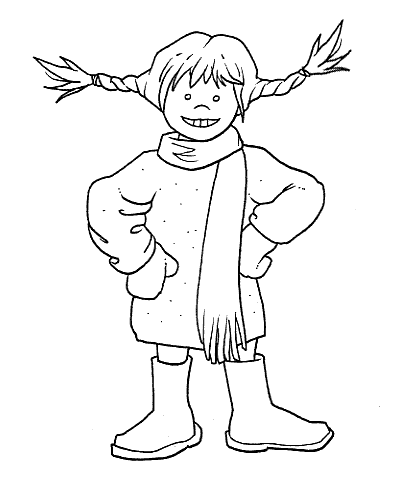 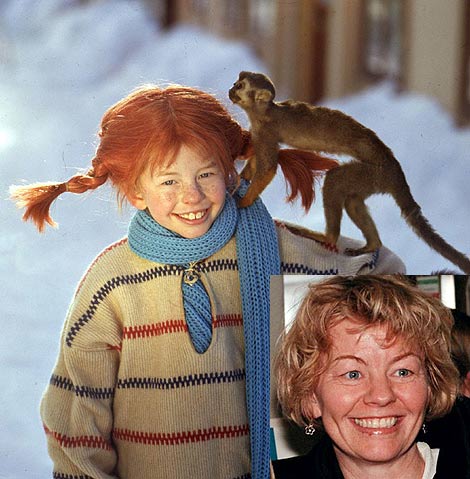 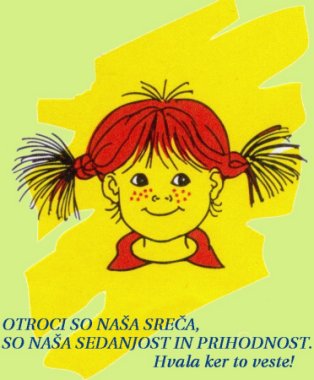 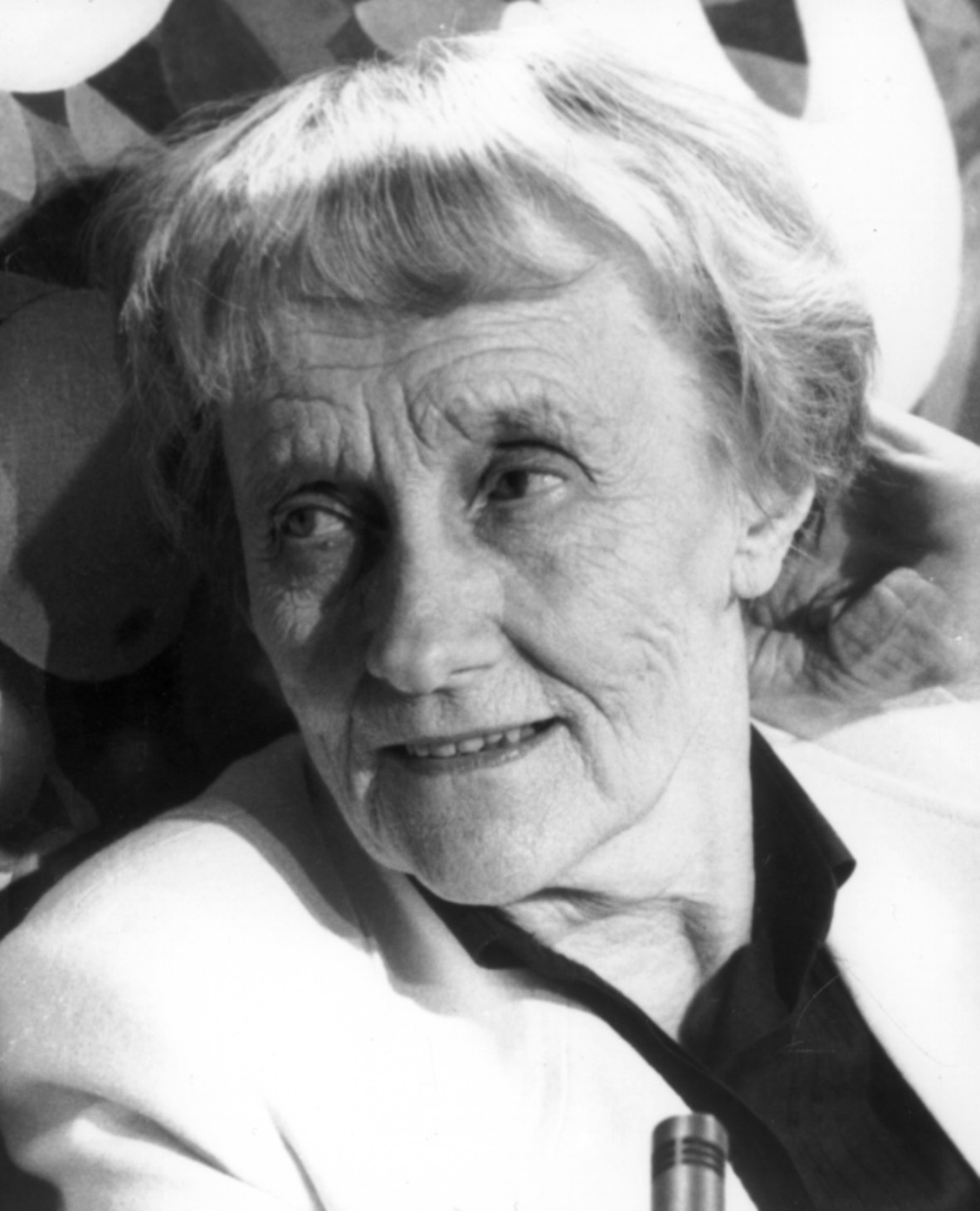 